  Проект на 13.10.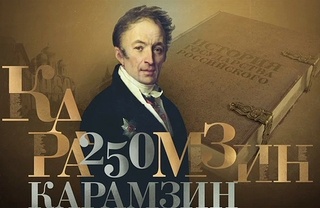 ВСЕРОССИЙСКАЯ КАРАМЗИНСКАЯ АССАМБЛЕЯ «Н.М.КАРАМЗИН: ИСТОРИК, МЫСЛИТЕЛЬ, ПАТРИОТ»01–  12 декабря 2016 года, Ульяновская областьПРОГРАММА АССАМБЛЕИ______________________________Мероприятие/дата/местоФормат/Ключевое лицо Деловая программа Карамзинской ассамблеи:Деловая программа Карамзинской ассамблеи:Всероссийская научно-практическая конференция «КАРАМЗИНСКИЕ ЧТЕНИЯ»5 – 6 декабря Место: Дворец книги, Торжественный зал5 декабря11.00 Открытие конференции «Карамзинские чтения»: Тема конференции: «Наследие Н.М.Карамзина в истории и культуре России».11.30 - 18.00  Заслушивание докладов, работа секцийКонференция в юби-лейный год 250-летия со дня рождения Н.М.Карамзина объединит историков, научных работников, краеведов, представителей сфер культуры и образования, а также широкие слои любителей истории (школьников, аспи-рантов, студентов), позволит аккумулировать отечест-венный и зарубежный научно-исследовательский опыт изучения жизни и творчества Н.М.Карамзина. Участ-никами конференции станут не менее 12-ти известных учёных-карамзинистов из субъектов Российской Феде-рации и зарубежных стран. Предположительное количество участников конференции от 200 до 350 человек. В рамках конференции пройдут презентации научных работ, документальные выставки, публичные лекции и встречи с исследователями и писателями.Предполагаемые VIP-персоны: Родольф Боден, доктор филологии, профессор Страсбургского университета (Франция), Иван Хорват, переводчик, русист, кандидат филологических наук, преподаватель Государственного университета имени Лоранда Этвеша (Венгрия), Андрей Митич, преподаватель Государственного университета г. Ниш (Сербия); Алпатова Татьяна Александровна, про-фессор Московского областного университета; Балдин Андрей Николаевич, писатель, лауреат Национальной премии «Большая книга»; Тираспольская Анна Юрьев-на, преподаватель Санкт-Петербугского государствен-ного университета, кандидат филологических наук.06 декабря10.00-11.00 Встреча с зарубежными учёными, переводчиками, исследователями жизни и творчества Н.М. Карамзина «Карамзин в переводах»Место: Ульяновский государственный педагогический университет имени И.Н.УльяноваХVIII ежегодная областная научно-практическая конференция «Естественно - научные исследования в Симбирском -Ульяновском крае»5 - 6 декабря Место: Историко-мемориальный центр-музей И.А.Гончарова12.30-16.00 Открытие конференции конференция «Естественно-научные исследования в Симбирском-Ульяновском крае» и заслушивание докладов.В научно-практической конференции участвуют учёные-исследователи естественно-научного профиля, преподаватели и студенты естественно-географического факультета УлГПУ. В рамках конференции состоится открытие мини-выставки «Находка года - 2016». Планируется работа следующих секций: «Палеонтологические исследования», «Ботанические исследования», «Зоологические исследования», «Экологические исследования», «Физико-географические исследования», «История естественнонаучных исследований в крае». Предполагаемое количество участников: 120 человек.Межрегиональный Съезд краеведов «Волжские земли в истории Государства Российского», посвящённый 250-летию со дня рождения Н.М.Карамзина 7 декабряМесто: предварительно Ульяновский государственный педагогический университет имени И.Н.Ульянова7 декабряВремя на согласованииДля участия в Съезде приглашены представители Союза краеведов России, Историко-архивной комиссии и её муниципальных отделений, Российского исторического общества, Военно-исторического обществ, Русского географического общества, туристических и спортивно-туристических организаций, клубов реконструкторов, историки и краеведы Приволжского федерального округа. В рамках съезда состоится церемония награждения выдающихся краеведов Ульяновской области. Делегаты съезда примут участие в работе тематических круглых столов; познакомятся с краеведческими выставками Общее количество делегатов съезда 250- 300 человек.VIII Гражданский форум Ульяновской области (тема на согласовании)8 декабряМесто: уточняется8 декабряВремя и место на согласованииПрограмма в разработке:Участники: Представители НКО, ННО и другие общественные институции Ульяновской областиII Международный форум литературных музеев «Наследие Н.М.Карамзина в культурном контексте»XI Международный съездСообщества Пушкинских музеев,Конференция Ассоциации литературных музеев Союза музеев России11 - 13 декабряМесто: Историко-мемориальный центр-музей И.А.Гончарова, Литературный музей «Дом Языковых», Музейный комплекс «Усадьба Языковых» (Карсунский район)11 декабря14.00-15.00 Открытое –  заседание Ассоциации литературных музеев Союза музеев России15.00-16.00 Торжественное открытие II Международного форума литературных музеев и 
XI Международного съезда Сообщества Пушкинских музеев16.00-17.00 Пленарное заседание «Наследие Н.М. Карамзина в культурном контексте»17.30-19.00 Конференция Ассоциации литературных музеев Союза музеев РоссииМесто: Историко-мемориальный центр-музей И.А.Гончарова12 декабря11.00-12.30 Круглый стол в рамках Ассоциации литературных музеев Союза музеев России: Межмузейное и социальное партнерство как ресурс развития современного литературного музея. Доклад зарубежных спикеров «Из опыта работы шотландского музея Роберта Бернса»Место: Историко-мемориальный центр-музей И.А.Гончарова13 декабря09.00-16.30 Выездное заседание XI Международного съезда Сообщества Пушкинских музеев    Место: Музейный комплекс «Усадьба Языковых» (Карсунский район)10.00-12.30 Круглый стол в рамках Ассоциации литературных музеев Союза  музеев  России: Биография и творчество писателя как объект музейного показа: традиции и инновацииЛитературный музей и посетитель: новые формы интерактивного представления музеем культурного наследия14.00-16.30 Круглый стол в рамках Ассоциации литературных музеев Союза  музеев  России:Литературный музей и его роль в развитии культурно-познавательного туризмаМесто: Историко-мемориальный центр-музей И.А.ГончароваБОЛЬШОЕ ИСТОРИЧЕСКОЕ СОБРАНИЕ, посвящённое 250-летию со дня рождения Н.М.КарамзинаТоржественная церемония вручения премии в области региональной историографии и Гран-при «ШАПКА МОНОМАХА» 12 декабряМесто: Ленинский мемориал12 декабря14.00 – 15.00  Презентация главного проекта года «Карамзин на все времена» (стенды, книжные экспозиции, видеоролики «Всероссийский конкурс буктрейлеров» и т.п.) - Всероссийская филателистическая выставка «История государства Российского».  - Акция гашения марки на конверте «Н.М.Карамзин» ОАО «Почта России»– Презентация подарочного набора открыток «Колыбель слова»– работа костюмированных аниматоров – исторических героев эпохи Карамзина (фотографирование с гостями)–  Работа литературно-исторического кафе– Автор – Книга – Читатель: автограф-сессия писателей – участников Всероссийской Карамзинской ассамблеи «Н.М. Карамзин: историк, мыслитель, патриот»Место: Фойе 1 этажа Большого зала 15.00 – 16.30 Большое историческое собрание станет кульминацией Карамзинской ассамблеи и юбилейного Года Н.М.Карамзина. Модератор: Бак Д.П. – филолог, литературный критик, журналист, переводчик, директор Государственного литературного музея (г. Москва)В мероприятии принимает участие Губернатор Ульяновской области С.И.МорозовПредполагаемые участники: Мединский В.Р., Министр культуры РФ (председатель  Всероссийского оргкомитета), Председатель Российского военно-исторического общества (на согласовании);Радзинский Э.С., писатель, драматург, сценарист, телеведущий,  автор книг по истории России (г.Москва)Михалков Н.С. Президент Российского фонда культуры, кинорежиссёр, актёр, сценарист,  продюсер, Народный артист РСФСР (на согласовании);Юзефович Л.А., российский писатель, историк, сценарист Богородский Ф.Д., потомок Н.М.Карамзина, президент Дома Карамзиных в Уругвае Представитель Российского исторического общества (ФИО уточняется)–  Церемония вручения «Медали имени Н.М.Карамзина» и Премии в области региональной историографии и Гран-при «Шапка Мономаха» Место: Большой зал Ленинского мемориала 16.30- 17.00  Пресс-подходСпециальные мероприятия Карамзинской ассамблеи:Специальные мероприятия Карамзинской ассамблеи:Большие чтения«12 ВЕЧЕРОВ С КАРАМЗИНЫМ»1 – 12 декабря Место: Дворец книги1 декабря17.00 Публичная лекция ульяновского краеведа, кандидата исторических наук Ж.А.Трофимова «Родина мила сердцу…».2 декабря17.00 Презентация сборника сказок Н.М.Карамзина «Дремучий лес. Илья Муромец. Прекрасная царевна и счастливый карла» в иллюстрациях победителей областного конкурса «Иллюстрируем сказки Н.М. Карамзина» «Что за прелесть – эти сказки!».3 декабря17.00 Встреча с автором и презентация книги доктора филологии Л.А. Сапченко «Платя дань веку, творил для вечности».4 декабря17.00 Презентация программы централизованной библиотечной системы г.Ульяновска:Электронная презентация «Виртуальная реконструкция дома Карамзиных на Венце». Презентация «Иллюстрированный каталог книг конца XIX и начала XX столетия» из фонда специализированной библиотеки №1 «Мир искусств» МБУК «ЦБС»,Презентация Рабочей тетради для среднего и старшего школьного возраста. «История в лицах. Н.М. Карамзин». 5 декабря17.00 Встреча с автором и презентация книги российского писателя, лауреата Национальной премии «Большая книга» Андрея Балдина « Новый Буквоскоп или Запредельное странствие Карамзина»6 декабря17.00 «Карамзин в переводах» - встреча-диалог с зарубежными историками, филологами, исследователями и переводчиками Карамзина (Родольф Боден, Иван Хорват, Андрей Митич)7 декабря17.00  Публичная лекция ульяновского краеведа К.И. Новенькова, автора книги «Карамзины»8 декабря17.00 Встреча-диалог с автором антологии «Тебе, наш чистый, добрый гений..! Поэтическое приношение Н.М.Карамзину от благодарных симбирян», кандидатом филологических наук. доцентом УлГПУ А.П. Рассадиным9 декабря17.00 Встреча с автором и презентация книги краеведа Е.К.Беспаловой «Симбирский памятник Н.М.Карамзину: история, рассказанная документами».10 декабря17.00 Презентация Ульяновской областной научной библиотеки имени В.И.Ленина» каталога «Библиотека Карамзиных в собрании отдела редких книг и рукописей 11 декабря17.00 Встреча с партнёрами - представителями издательства «Центр книги Рудомино» и Государственной публичной исторической библиотеки России; презентация двуязычных изданий, посвящённых Н.М. Карамзину «Большое путешествие Карамзина»12 декабря17.00 Публичная лекция Е.М.Стрелкова «Письма русского путешественника» Н.М. Карамзина сквозь призму физиогномии и френологии»Областной поэтический конкурс «Тебе, наш добрый, чистый гений!»10 декабря Место: предварительно Дворец книги12.00 (время на согласовании) Подведение итогов Областного поэтического конкурса «Тебе, наш добрый, чистый гений!»Конкурс на лучшее поэтическое произведение, посвящённое Н.М.Карамзину, участники: 13 - 30 летТворческая встреча с  Леонидом Юзефовичем10 декабряМесто: Дворец книги, торжественный  зал16.30 Творческая встреча с российским писателем, историком, сценаристом Леонидом ЮзефовичемКоличество участников встречи более 300 человек.Творческая встреча с Эдвардом Радзинским11 декабряМесто: Большой зал Ленинского мемориалавремя уточняется  Творческая встреча Эдварда Радзинского, писателя, драматурга, сценариста, телеведущего, автора книг по истории России (г. Москва)Общее количество слушателей – 1200 человек.Творческая встреча с Фёдором Богородским11 декабря Место: Дворец книги, торжественный  зал 15.00 Встреча с потомком Н.М.Карамзина Президентом Дома Карамзиных в Уругвае Фёдором Богородским Количество участников встречи более 300 человек.Общегородская акция возложения цветов к памятнику Н.М.Карамзина12 декабря Место: Сквер имени Н.М.Карамзина9.00 – 18.00 Общегородская акция возложения цветов к памятнику Н.М.Карамзина (от учреждений г.Ульяновска)В течение дня гости и жители Ульяновской области, государственные и муниципальные служащие, члены Правительства Ульяновской области, люди разных возрастов и профессий (школьники. Студенты, работники культуры и образования, гости «Карамзинской ассамблеи») возлагают цветы к памятнику Н.М. Карамзина.Всероссийский конкурс буктрейлеров «Карамзин – мой современник»12 декабряМесто: Гимназия № 1 г.Ульяновска,актовый зал10.00 Подведение итогов Всероссийского конкурса буктрейлеров «Карамзин – мой современник» Конкурс буктрейлеров (видеороликов) даст возможность представить видеовариант поэтического или прозаического произведения Николая Михайловича Карамзина. На церемонии награждения на большом экране будут демонстрироваться буктрейлеры победителей, приглашаются все каналы ТВ, студенты, киношколы. Педагоги, школьные библиотекари; представителю каждой школы вручается диск с записями роликов победителей. Общее количество участников – 300 чел.; делегации из всех 70 школ Ульяновской области.Публичные лекции гостей Ассамблеи в вузах Ульяновска12 декабряМесто: УлГПУ, УлГТУ, УИГА им.Бугаева,  УлГУ11.00-12.00 Публичные лекции гостей Ассамблеи в вузах Ульяновска: Мединский В.Р., Председатель Российского военно-исторического общества, доктор наук, автор книг по истории России (на согласовании) Михалков Н.С. Президент Российского фонда культуры, кинорежиссёр, актёр, сценарист,  продюсер, Народный артист РСФСР; (на согласовании)Юзефович Л.А., российский писатель, историк, сценарист Богородский Ф.Д., потомок Н.М.Карамзина, президент Дома Карамзиных в Уругвае Слушатели: Студенты и преподаватели Ульяновских вузовКультурная программа Карамзинской ассамблеи:Культурная программа Карамзинской ассамблеи:Праздник по итогам IV Областного творческого конкурса юных иллюстраторов «Если бы я был А.А.Пластовым…»4 декабряМесто: Ульяновская областная библиотека для детей и юношества имени С.Т.Аксакова10.00 Подведение итогов IV Областного творческого конкурса юных иллюстраторов «Если бы я был А.А.Пластовым…»  в номинации «Иллюстрируем произведения Н.М.Карамзина»В мероприятии примут участие дети от 7 до 17 лет. Общее количество участников более 100 чел..Предполагаемые VIP-персоны: Склярук Борис Николаевич, заслуженный художник России; Трофимов Жорес Александрович, писатель, краевед, кандидат исторических наук, почётный гражданин Ульяновской области, Обухова Ирина Александровна, заведующий Музеем А.А.Пластова.Фотовыставка «В поисках Н.М.Карамзина»5 декабряМесто: Дворец книги, выставочный зал15.00 Презентация фотовыставки «В поисках Н.М.Карамзина» Ольги Рачковской (г.Санкт-Петербург) Наряду с видами Швейцарии на выставке будут представлены и виды карамзинского Симбирска.III Международный театральный фестиваль «История государства Российского. Отечество и судьбы»6 - 12 декабряМесто: Ульяновский драматический театр имени И.А.Гончарова6 декабря18.00 Открытие Фестиваля и показ спектакля «Капитанская дочка», А.С.Пушкин (Ульяновский драматический театр имени И.А.Гончарова)Место: Основная сцена7 декабря18.00 Спектакль «Андрей Боголюбский», А.Чеботарев, С.Жучков, С.Хромов (Владимирский академический драматический театр, г. Владимир)Место: Основная сцена8 декабря18.00 Спектакль «Обыкновенная история», И.А.Гончаров (Московский драматический театр «Сфера», г.Москва)Место: Основная сцена18.00 Спектакль «Колесо» О.Мандельштам (COFF-Company, Берлин-Санкт-Петербург)Место: Малая сцена9 декабря18.00 Спектакль «Василий и Федерико», В.Шукшин (STEHS Teatre, Нью-Йорк)Место: Малая сцена10 декабря17.00 Спектакль «Театр императрицы», Э.Радзинский (Государственный академический Малый театр, г.Москва)Место: Основная сцена11 декабря17.00 Спектакль «Бедная Лиза», Н.М.Карамзин (Ульяновский драматический театр имени И.А.Гончарова)Место: Основная сцена17.00 Спектакль « Путь левой руки», О.Михайлова (Пензенский драматический театр имени А.В.Луначарского, г.Пенза)Место: Малая сцена12 декабря18.00 Закрытие Фестиваля и показ спектакля «Портрет души и сердца» А.Черкашин (Новгородский академический театр драмы имени Ф.М. Достоевского, г. Великий Новгород)Место: Основная сценаВсероссийская филателистическая выставка «История государства Российского»7 декабряМесто: Ленинский мемориал14.00  Открытие Всероссийской филателистической выставки «История государства Российского»Спектакль «Прекрасная Царевна и счастливый Карла9 декабряМесто: Ульяновский Театр кукол имени народной артистки СССР В.М.Леонтьевой12.00  Показ спектакля «Прекрасная Царевна и счастливый Карла», Н.М.Карамзин , 6+Концерт симфонической музыки10 декабря Место: Большой зал Ленинского мемориала17.00 Концерт симфонической музыки к 250-летию со дня рождения Н.М.Карамзина Ульяновский государственный академический симфонический оркестр «Губернаторский», дирижер – лауреат всероссийского конкурса Дмитрий Руссу, солист – лауреат международного конкурса Чулуунбаатар Бадрал, баритон (Монголия)Flash mob «Добро пожаловать на Родину Н.М.Карамзина!»12 декабря Место: Аэропорт имени Н.М.Карамзина (Баратаевка) (ул. Авиационная, 20)Утренний рейс из Москвы (время уточняется, 1 час) Флешмоб «Добро пожаловать на Родину Н.М.Карамзина!»- встреча гостей карамзинских мероприятий; - концерт от Ульяновской областной филармонии(При условии, что аэропорт будет открыт)Региональная акция «Историческая ночь в музее»12 декабряМесто: Государственные и муниципальные музеи Ульяновской области, Музей-заповедник «Родина В.И.Ленина»12 декабря18.00 - 23.00 Открытие акции «Историческая ночь в музее» и работа интерактивных площадок.Место: Музеи Ульяновской области18.00-23.00 Экскурсии по выставке  «Письма русского путешественника»Место: Музей «Почтовое дело Симбирска-Ульяновска» (ул. Ленина, д.50а)19.00-19.30 Открытие выставки «Карамзин и его современники» из собрания Государственной Третьяковской галереи и Ульяновского областного художественного музеяМесто: Ульяновский областной художественный музей19.00- 19.30 Открытие экспозиции «Карамзин и Симбирский край»Место: Литературный музей «Дом Языковых»20.00-20.30 Открытие выставки «История государства Российского. Н.М.Карамзин, А.Ф.Керенский, В.И.Ленин. В поисках будущего России» и работа Всероссийской филателистической выставки «История государства Российского»Место: Ленинский мемориал21.30 – 22.00 Презентация медиа–программы «А.А.Пластов и Н.М.Карамзин. Очарованные итальянской живописью» Место: Музей А.А.Пластова